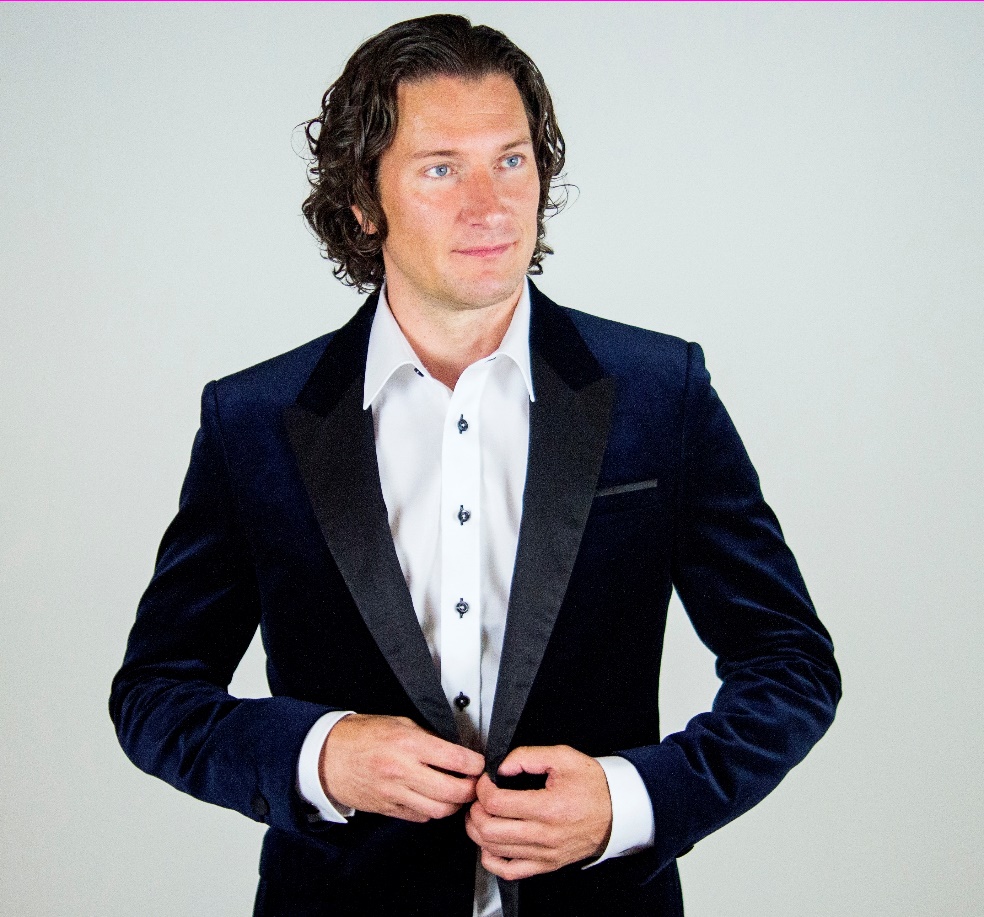 la 16.11.2024 klo 14.00       Vantaan Lumosali      Etuhintaiset liput ELÄKKEENSAAJILLE vain       33 €  sis. väliaikatarjoilun ja narikan( suolainen / makea ja ilmoita erityisruokavaliot )Varaukset viimeistään 10.10.2024 Korson Eläkkeensaajat ry                                                                                                   jouko48.koskinen@outlook.com ja maksu viimeistään 1.11.2024.Muiden katsojien lipun hinta: 38 €, sisältäen väliaikatarjoilun